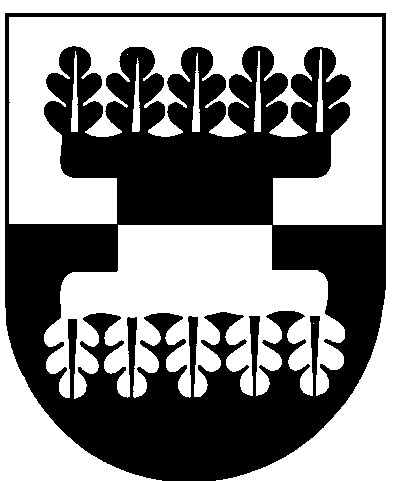 ŠILALĖS RAJONO SAVIVALDYBĖS ADMINISTRACIJOSDIREKTORIUSĮSAKYMASDĖL ŠILALĖS RAJONO GERIAMOJO VANDENS TIEKIMO IR NUOTEKŲ TVARKYMO INFRASTRUKTŪROS PLĖTROS SPECIALIOJO PLANO KEITIMOPLANAVIMO DARBŲ PROGRAMOS PATVIRTINIMO2020 m. kovo 10 d. Nr. DĮV-223Šilalė	Vadovaudamasis Lietuvos Respublikos vietos savivaldos įstatymo 29 straipsnio 8 dalies 2 ir 14 punktais, Vandens tiekimo ir nuotekų tvarkymo infrastruktūros plėtros planų rengimo taisyklių, patvirtintų Lietuvos Respublikos aplinkos ministro 2006 m. gruodžio 29 d. įsakymu Nr. D1-636 „Dėl Vandens tiekimo ir nuotekų tvarkymo infrastruktūros plėtros planų rengimo taisyklių patvirtinimo“, 12 punktu, Šilalės rajono savivaldybės tarybos 2020 m. vasario 21 d. sprendimu Nr. T1-64 „Dėl Šilalės rajono geriamojo vandens tiekimo ir nuotekų tvarkymo infrastruktūros plėtros specialiojo plano keitimo“:   	1. T v i r t i n u  Šilalės rajono geriamojo vandens tiekimo ir nuotekų tvarkymo infrastruktūros plėtros specialiojo plano keitimo planavimo darbų programą (pridedama).             2. Į p a r e i g o j u  paskelbti šį įsakymą Šilalės rajono savivaldybės interneto tinklalapyje www.silale.lt.	Šis įsakymas gali būti skundžiamas Lietuvos Respublikos administracinių bylų teisenos įstatymo nustatyta tvarka Lietuvos administracinių ginčų komisijos Klaipėdos apygardos skyriui (H. Manto g. 37, 92236 Klaipėda) arba Regionų apygardos administracinio teismo Klaipėdos rūmams (Galinio Pylimo g. 9, 91230 Klaipėda) per vieną mėnesį nuo šio įsakymo paskelbimo arba įteikimo suinteresuotam asmeniui dienos.Administracijos direktorius						Valdemaras Jasevičius